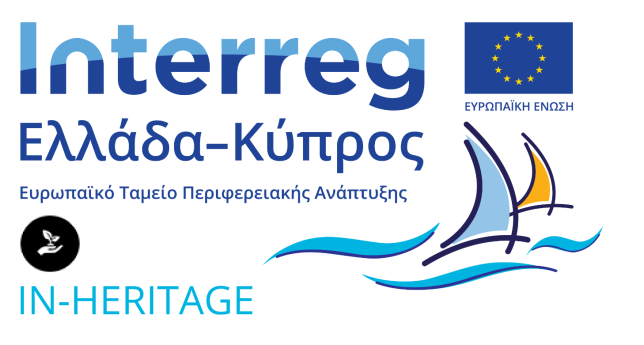 ΔΗΜΟΣ ΡΕΘΥΜΝΗΣ: Διαχείριση και συντονισμός Πράξης (Π 1.1.2) ΑΝΑΛΥΤΙΚΗ ΠΕΡΙΓΡΑΦΗ ΦΥΣΙΚΟΥ ΚΑΙ ΟΙΚΟΝΟΜΙΚΟΥ ΑΝΤΙΚΕΙΜΕΝΟΥ ΤΗΣ ΣΥΜΒΑΣΗΣ ΜΕ ΤΙΤΛΟ «In Heritage -Υπηρεσίες συμβούλου για την διαχείριση και τον συντονισμό του έργου»Κ.Α. 02.30.7425.070Προϋπολογισμός: 16.000€  (συμπεριλαμβανομένου Φ.Π.Α.)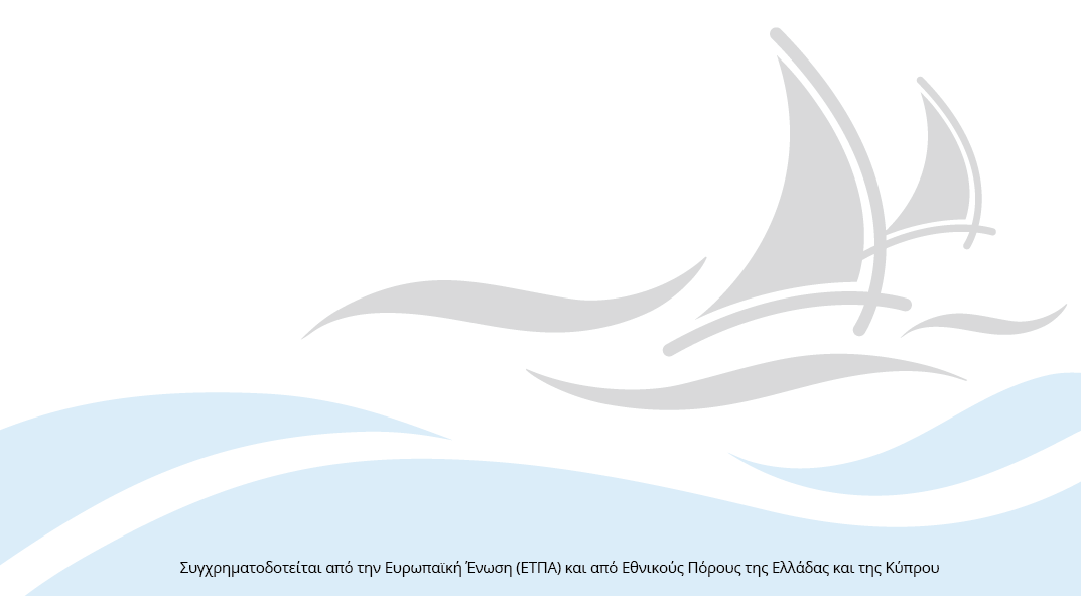 Ρέθυμνο, Ιούνιος 2021ΕΝΤΥΠΟ   ΟΙΚΟΝΟΜΙΚΗΣ  ΠΡΟΣΦΟΡΑΣΕΡΓΟ:  «In Heritage -Υπηρεσίες συμβούλου για την διαχείριση και τον συντονισμό του έργου»Υποβάλλω την παρούσα οικονομική προσφορά και δηλώνω ότι αποδέχομαι πλήρως και χωρίς επιφύλαξη όλα αυτά και αναλαμβάνω την εκτέλεση της υπηρεσίας έναντι της παρακάτω αμοιβής. Τόπος/ημερομηνίαΟ Προσφέρων(Υπογραφή –Σφραγίδα)ΕΠΩΝΥΜΙΑ:  ……………………………..ΕΔΡΑ:………………………………………..ΟΔΟΣ: - ΑΡΙΘΜΟΣ - Τ.Κ.:………………………………Α.Φ.Μ.:………………………………………..Δ.Ο.Υ.:…………………………………….ΤΗΛΕΦΩΝΟ:……………………………………FAX:……………………………E-MAIL:……………………………………..α/αΔραστηριότηταΠαραδοτέοΜονάδα ΜέτρησηςΠοσότηταΠροσφερόμενη Τιμή ΜονάδαςΣύνολο1Υπηρεσίες συμβούλου για την διαχείριση και τον συντονισμό του έργουΤέσσερις (4) Εκθέσεις Αναφοράς Υπηρεσιών του Αναδόχου & Μια (1) Τελική ΈκθεσηΑνθρωπομήνες11 (2,2 ανά παραδοτέο)ΦΠΑ 24%ΦΠΑ 24%ΦΠΑ 24%ΦΠΑ 24%ΦΠΑ 24%Σύνολο (Αριθμητικώς)Σύνολο (Αριθμητικώς)Σύνολο (Αριθμητικώς)Σύνολο (Αριθμητικώς)Σύνολο (Αριθμητικώς)Σύνολο (Ολογράφως)Σύνολο (Ολογράφως)Σύνολο (Ολογράφως)Σύνολο (Ολογράφως)Σύνολο (Ολογράφως)